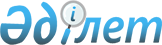 Вопросы специального поезда "Менiн Казакстаным"Постановление Правительства Республики Казахстан от 23 июня 2001 года N 854

      Правительство Республики Казахстан постановляет: 

      1. Министерству культуры, информации и общественного согласия Республики Казахстан: 

      1) организовать выезд специального поезда "Менiн Казакстаным" (далее - Специальный поезд) согласно приложению; 

      2) обеспечить освещение в средствах массовой информации работы Специального поезда. 

      2. Министерству транспорта и коммуникаций Республики Казахстан обеспечить выделение специального железнодорожного состава. 

      3. Министерству труда и социальной защиты населения Республики Казахстан, Министерству юстиции Республики Казахстан обеспечить участие в работе Специального поезда квалифицированных специалистов для проведения консультационно-разъяснительных работ среди населения. 

      4. Агентству Республики Казахстан по делам здравоохранения обеспечить участие в работе Специального поезда квалифицированной медицинской бригады для оказания медицинской консультации и помощи населению. 

      5. Министерству внутренних дел Республики Казахстан обеспечить охрану общественного порядка по маршруту следования Специального поезда. 

      6. Акимам областей, городов Астаны и Алматы обеспечить организацию и проведение мероприятий Специального поезда. 

      7. Выделить Министерству культуры, информации и общественного согласия Республики Казахстан из резерва Правительства Республики Казахстан, предусмотренного в республиканском бюджете на 2001 год на ликвидацию чрезвычайных ситуаций природного и техногенного характера и иные непредвиденные расходы, 62 000 000 (шестьдесят два миллиона) тенге на организацию и проведение мероприятий по выезду Специального поезда. 

      8. Министерству финансов Республики Казахстан в установленном законодательством порядке осуществить контроль за целевым использованием выделенных средств. 

      9. Настоящее постановление вступает в силу со дня подписания. 

 

     Премьер-Министр     Республики Казахстан 

                                          Приложение                                          к постановлению Правительства                                           Республики Казахстан                                           от 23 июня 2001 года N 854             График выезда специального поезда "Менiн Казакстаным"--------------------------------------------------------------------------- Направление                               Срок выезда --------------------------------------------------------------------------- западное                          май - июнь 2001 года  северное                          июнь - июль 2001 года  восточное                         июль - август 2001 года  южное                             ноябрь 2001 года ---------------------------------------------------------------------------     (Специалисты: Мартина Н.А.,                   Цай Л.Г.)
					© 2012. РГП на ПХВ «Институт законодательства и правовой информации Республики Казахстан» Министерства юстиции Республики Казахстан
				